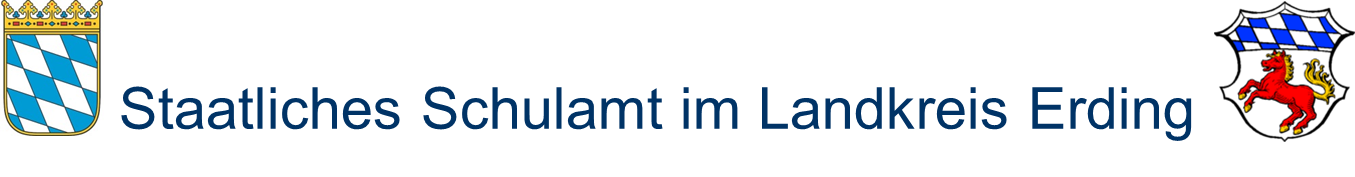 Alois-Schießl-Platz 2
                  85435 Erding                      Tel.  08122  -  5810 90                       Fax  08122  -  5810 95                                                          E-Mail: schulamt@lra-ed.deErding, 03.02.2022Das Staatliche Schulamt Erding sucht ab sofort- Lehramtsstudenten Grund- und Mittelschule       (oder andere Schulart) mit 1. Staatsexamen und- Studenten Grund- und Mittelschule (oder andere     Schulart) ab 3. Semester,die Interesse haben, im Rahmen der Mobilen Reserve im Landkreis Erding einen Arbeitsvertrag zu erhalten.   Wir würden uns freuen von Ihnen zu hören. Bitte kontaktieren Sie uns unter derTelefonnummer      08122/581090 oder per E-Mail an  schulamt@lra-ed.de